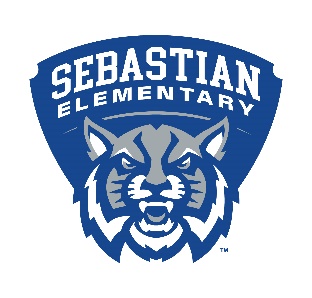 Parent Involvement(Federal Elementary and Secondary Education Act (ESEA): Title I, part A (Section 1118) as amended for No Child Left Behind (2001))A Parent Involvement Policy is not a required policy area for all schools. However, if the school receives Federal Title I, Part A, funds, the school council must have a policy. Purpose:The Parent Involvement Policy of Sebastian Elementary School ensures equitable participation in the planning, reviewing and implementing of all parent programs and activities. Procedures: Sebastian Elementary School, along with the district Federal Programs Coordinator shall convene an annual meeting, at a time that is convenient for parents, to which all parents are invited and encouraged to attend. At this meeting, parents will be informed of the school’s participation in a Title I school wide program, the purpose and requirements of Title I, and their right to be involved. Particular attention shall be given to reaching those parents who are economically disadvantaged, are disabled , have limited English proficiency, have limited literacy, or are of any racial or ethnic minority background. Sebastian Elementary School shall involve parents in an organized, ongoing, and timely manner, in the Title I planning, review, and improvement of programs, including the joint development of the school parent involvement policy. Parent involvement is best defined as any time a parent commits to assisting their child in learning and achieving academically to a higher level with greater interest and motivation. Parent involvement can be accomplished in a variety of ways. Reading together at home with your child. Developing your expectations for your child and communicating these expectations to your child; communicating your support in helping your child achieve these expectations. Communicating positive values such as respect, hard work and responsibility. Providing your child with positive encouragement when they achieve certain goals. Speaking with your child’s teacher on a regular basis and offering any assistance that the teacher may suggest. Becoming involved in the school’s PTO/SBDM council and/or committees. Discussing your child’s assessment scores after receiving the scores and an explanation of them by mail from the school. Any parent wishing to serve as a parent volunteer in the school must complete a criminal background check and attend confidentiality training. Shared Responsibility for Parent Involvement and High Student Achievement: Sebastian Elementary School has jointly developed with parents, for all students, a parent-school learning compact that describes the responsibilities of parents, students, teachers and the principal in ensuring that children are successful in school and in meeting the state’s academic expectations. This compact shall be reviewed annually prior to the first instructional day. Concerns: Any comments or concerns regarding the parent involvement policy or compact shall be submitted to the Kentucky School District’s Federal Programs Coordinator, Mrs. Sabrina McElroy. She can be reached at 606-666-2491. Evaluation: Annually, parent data (e.g., surveys, attendance at programs and conferences, volunteer listings) shall be analyzed during the improvement planning process. Reviewed: 5-10-22Parent-School Learning CompactSebastian Elementary School Parent-School Learning CompactThe Sebastian Elementary School and the parents of the students participating in the activities, services and programs agree that this compact outlines how the parents, the entire school staff, and the students will share the responsibility for improved student achievement and the means by which the school and parents will build and develop a partnership that will assist student to achieve proficiency.School Responsibilities:Sebastian Elementary School instructional staff will:Provide high quality curriculum and instruction in supportive and effective           learning environment that enables the participating students to meet Kentucky’s           student academic achievement standards as follows:     o Highly qualified teachers assuring all student access to quality learning               experiences appropriate to development.     o Communicates clear expectations for performance to both students and               parents.     o All instruction utilizes research-based materials and methods.     o Provides a safe, positive, healthy learning environment for each student               where each child is treated with respect and dignity.     o Address the individual needs of each student.Hold parent-teacher conferences and open house activities during which this           compact will be discussed as it relates to the individual student’s achievement.Provide parents with frequent reports on their child’s progress and growth.Provide parents reasonable access to instructional staff before school and after           scheduled classes for phone calls or parent conferences.Provide parent opportunities to volunteer and participate in their child’s curricular           programming and for special projects.Parent ResponsibilitiesI will support my child’s learning in the following ways:Make sure that my child attends school regularly, is on time, and is prepared to           learn.Make sure that any homework assignments are complete and neat.Create an atmosphere that supports learning.Encourage my child to demonstrate respect for school personnel, classmates           and school property.Stay informed about my child’s educationModel respect by going to the teacher first about concerns.Student Responsibilities:I will share the responsibility to improve my academic achievement. Specifically, I will:Come to school on time and ready to learn.Pay attention to my teachers, tutors and family and ask for help when need.Show up to school each day with completed assignments and materials.Do my best work each day.Follow school and class rules. Homeroom Teacher Signature:					Date:Parent Signature:							Date:Student Signature:							Date: Revised: 6-6-22